УКРАЇНАЧЕРНІГІВСЬКА  МІСЬКА  РАДАВИКОНАВЧИЙ  КОМІТЕТ. Чернігів, вул. Магістратська, 7_______________________________________тел 77-48-08ПРОТОКОЛ № 6			засідання виконавчого комітету міської радим. Чернігів						Розпочато засідання о 10.00                                                                                   Закінчено засідання о 10.55                                                                                                 15 березня 2018 рокуМіський голова								В. А. АтрошенкоСекретар міської ради 							М. П. Черненок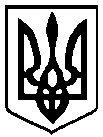                                                 Брали участь у засіданні:                                                Брали участь у засіданні:                                                Брали участь у засіданні:Головує:Головує:Атрошенко В. А. Атрошенко В. А. міський голова Члени виконавчого комітету міської ради:Атрощенко О. А.Атрощенко О. А.заступник міського голови Бойко Т. О.Бойко Т. О.голова чернігівського осередку ГО «Міжнародний інститут гуманітарних технологій» (1 – 18)Козир О. І.Козир О. І.головний архітектор проектів приватного підприємства «АРДІ КА» Ломако О. А.Ломако О. А.заступник міського голови Фесенко С. І. Фесенко С. І. заступник міського голови – керуючий справами виконкому Черненко А. В.Черненко А. В.заступник міського голови Черненок М. П.Черненок М. П.секретар міської ради Шевченко О. В.Шевченко О. В.перший заступник міського голови Відсутні члени виконавчого комітету міської ради:Власенко Ю. Д.Власенко Ю. Д.представник міської організації Всеукраїнського об’єднання"Батьківщина" Хоніч О. П.Хоніч О. П.заступник міського голови Запрошені на засідання виконавчого комітету міської ради:Брусильцева І. М.Брусильцева І. М.- начальник відділу звернень громадян міської ради (13)Дмитренко В. Л.Дмитренко В. Л.- начальник управління земельних ресурсів міської ради (12)Єпінін О. Ю.Єпінін О. Ю.- голова фонду комунального майна міської ради (7, 8)Іванченко В. Г.Іванченко В. Г.- депутат міської ради (1 – 21)Калюжний С. С.Калюжний С. С.- начальник управління архітектури та містобудування міської ради (15, 16)Католик М. А.Католик М. А.- начальник управління квартирного обліку та приватизації житлового фонду міської ради (9 - 11)Корма Т. І.Корма Т. І.- директор КП «Будинок книги» міської ради (14)Кочерга І. В.Кочерга І. В.- заступник начальника фінансового управління міської ради (1- 21)Куц Я. В.Куц Я. В.- начальник управління житлово-комунального господарства міської ради (1)Лазаренко С. М.Лазаренко С. М.- начальник організаційного відділу міської ради (1 - 21)Макаров О. В.Макаров О. В.- заступник начальника управління капітального будівництва міської ради (19)Миколаєнко Р. С.Миколаєнко Р. С.- начальник юридичного відділу міської ради (1 - 21)Новрузова Л. Д.Новрузова Л. Д.- головний бухгалтер ДП «Соціально-побутове управління» ПАТ «Чернігівоблбуд» (4)Редік А. В.Редік А. В.- начальник загального відділу міської ради (1 – 21) Рижий О. М.Рижий О. М.- начальник управління транспорту, транспортної інфраструктури та зв’язку міської ради (5, 6)Старіков Р. М.Старіков Р. М.- директор КП „Зеленбуд” міської ради (2, 3)Чусь Н. М.Чусь Н. М.- начальник прес-служби міської ради (1 – 21)Відповідно до Закону України «Про запобігання корупції» ніхто з членів виконавчого комітету міської ради не повідомив про реальний або потенційний конфлікт інтересів.Відповідно до Закону України «Про запобігання корупції» ніхто з членів виконавчого комітету міської ради не повідомив про реальний або потенційний конфлікт інтересів.Відповідно до Закону України «Про запобігання корупції» ніхто з членів виконавчого комітету міської ради не повідомив про реальний або потенційний конфлікт інтересів.1. СЛУХАЛИ:	Про внесення змін і доповнень до рішення виконавчого комітету міської ради від 18 січня 2018 року № 18 «Про затвердження переліків об’єктів житлово-комунального господарства, інших об’єктів інфраструктури та природоохоронних заходів на 2018 рік»Про внесення змін і доповнень до рішення виконавчого комітету міської ради від 18 січня 2018 року № 18 «Про затвердження переліків об’єктів житлово-комунального господарства, інших об’єктів інфраструктури та природоохоронних заходів на 2018 рік»Доповідав:                               Куц Я. В.Виступив:                                 Атрошенко В. А.Доповідав:                               Куц Я. В.Виступив:                                 Атрошенко В. А.ГОЛОСУВАЛИ:"ЗА" – одноголосно"ЗА" – одноголосноВИРІШИЛИ:Рішення № 117 додаєтьсяРішення № 117 додається2. СЛУХАЛИ:	Про визнання єдиної поштової адресиПро визнання єдиної поштової адресиДоповідав:                                Старіков Р. М.Виступив:                                  Атрошенко В. А.Доповідав:                                Старіков Р. М.Виступив:                                  Атрошенко В. А.ГОЛОСУВАЛИ:"ЗА" – одноголосно"ЗА" – одноголосноВИРІШИЛИ:Рішення № 118 додаєтьсяРішення № 118 додається3. СЛУХАЛИ: Про видалення зелених насадженьПро видалення зелених насадженьДоповідав:                                Старіков Р. М.Виступив:                                 Атрошенко В. А.Доповідав:                                Старіков Р. М.Виступив:                                 Атрошенко В. А.ГОЛОСУВАЛИ:"ЗА" – одноголосно"ЗА" – одноголосноВИРІШИЛИ:Рішення № 119 додаєтьсяРішення № 119 додається4. СЛУХАЛИ:Про тарифи на послуги з утримання будинків і споруд та прибудинкових територій дочірнього підприємства «Соціально-побутове управління» ПАТ «Чернігівоблбуд»Про тарифи на послуги з утримання будинків і споруд та прибудинкових територій дочірнього підприємства «Соціально-побутове управління» ПАТ «Чернігівоблбуд»Доповідала:                              Новрузова Л. Д. Виступили:                              Черненко А. В.                                                  Атрошенко В. А.Доповідала:                              Новрузова Л. Д. Виступили:                              Черненко А. В.                                                  Атрошенко В. А.ГОЛОСУВАЛИ:"ЗА" – одноголосно"ЗА" – одноголосноВИРІШИЛИ:Рішення № 120 додаєтьсяРішення № 120 додається5. СЛУХАЛИ:Про транспортне забезпечення населення міста Чернігова на 2018 рікПро транспортне забезпечення населення міста Чернігова на 2018 рікДоповідав:                                 Рижий О. М.Виступили:                                Ломако О. А.                                                   Фесенко С. І.                                                   Черненко А. В.                                                   Атрошенко В. А.Доповідав:                                 Рижий О. М.Виступили:                                Ломако О. А.                                                   Фесенко С. І.                                                   Черненко А. В.                                                   Атрошенко В. А.ГОЛОСУВАЛИ:"ЗА" – одноголосно"ЗА" – одноголосноВИРІШИЛИ:Рішення № 121 додаєтьсяРішення № 121 додається6. СЛУХАЛИ:Про внесення змін до складу комісії з питань безпеки та організації  дорожнього  руху в  місті  ЧерніговіПро внесення змін до складу комісії з питань безпеки та організації  дорожнього  руху в  місті  ЧерніговіДоповідав:                                 Рижий О. М.Виступили:                                Ломако О. А.                                                   Атрошенко В. А.Доповідав:                                 Рижий О. М.Виступили:                                Ломако О. А.                                                   Атрошенко В. А.ГОЛОСУВАЛИ:"ЗА" – одноголосно"ЗА" – одноголосноВИРІШИЛИ:Рішення № 122 додаєтьсяРішення № 122 додається7. СЛУХАЛИ:Про передачу у комунальну власність територіальної громади м. Чернігова об’єктів житлового фонду та інженерної інфраструктуриПро передачу у комунальну власність територіальної громади м. Чернігова об’єктів житлового фонду та інженерної інфраструктуриДоповідав:                                Єпінін О. Ю.Виступив:                                 Атрошенко В. А.Доповідав:                                Єпінін О. Ю.Виступив:                                 Атрошенко В. А.ГОЛОСУВАЛИ:"ЗА" – одноголосно"ЗА" – одноголосноВИРІШИЛИ:Рішення № 123 додаєтьсяРішення № 123 додається8. СЛУХАЛИ:Про погодження внесення змін до Програми управління комунальним майном територіальної громади міста Чернігова на 2017 – 2019 рокиПро погодження внесення змін до Програми управління комунальним майном територіальної громади міста Чернігова на 2017 – 2019 рокиДоповідав:                                Єпінін О. Ю.Виступив:                                 Атрошенко В. А.Доповідав:                                Єпінін О. Ю.Виступив:                                 Атрошенко В. А.ГОЛОСУВАЛИ:"ЗА" – одноголосно"ЗА" – одноголосноВИРІШИЛИ:Рішення № 124 додаєтьсяРішення № 124 додається9. СЛУХАЛИ:Про затвердження списків громадян, поставлених на квартирний облік, виділення житла підприємствам, видачу ордерівПро затвердження списків громадян, поставлених на квартирний облік, виділення житла підприємствам, видачу ордерівДоповідав:                                Католик М. А.Виступив:                                 Атрошенко В. А.Доповідав:                                Католик М. А.Виступив:                                 Атрошенко В. А.ГОЛОСУВАЛИ:"ЗА" – одноголосно"ЗА" – одноголосноВИРІШИЛИ:Рішення № 125 додаєтьсяРішення № 125 додається10. СЛУХАЛИ:Про передачу жилих приміщень у власність громадянПро передачу жилих приміщень у власність громадянДоповідав:                                Католик М. А.Виступив:                                 Атрошенко В. А.Доповідав:                                Католик М. А.Виступив:                                 Атрошенко В. А.ГОЛОСУВАЛИ:"ЗА" – одноголосно"ЗА" – одноголосноВИРІШИЛИ:Рішення № 126 додаєтьсяРішення № 126 додається11. СЛУХАЛИ:Про видачу дубліката свідоцтва про право власності на житлоПро видачу дубліката свідоцтва про право власності на житлоДоповідав:                                Католик М. А.Виступив:                                 Атрошенко В. А.Доповідав:                                Католик М. А.Виступив:                                 Атрошенко В. А.ГОЛОСУВАЛИ:"ЗА" – одноголосно"ЗА" – одноголосноВИРІШИЛИ:Рішення № 127 додаєтьсяРішення № 127 додається12. СЛУХАЛИ:Про внесення змін до рішення виконавчого комітету Чернігівської міської ради від 27 липня 2017 року № 326Про внесення змін до рішення виконавчого комітету Чернігівської міської ради від 27 липня 2017 року № 326Доповідав:                                Дмитренко В. Л.Виступив:                                 Атрошенко В. А.Доповідав:                                Дмитренко В. Л.Виступив:                                 Атрошенко В. А.ГОЛОСУВАЛИ:"ЗА" – одноголосно"ЗА" – одноголосноВИРІШИЛИ:Рішення № 128 додаєтьсяРішення № 128 додається13. СЛУХАЛИ:Про погодження змін до Програми підтримки громадських організацій міста Чернігова на 2018 рікПро погодження змін до Програми підтримки громадських організацій міста Чернігова на 2018 рікДоповідала:                               Брусильцева І. М.Виступив:                                  Атрошенко В. А.Доповідала:                               Брусильцева І. М.Виступив:                                  Атрошенко В. А.ГОЛОСУВАЛИ:"ЗА" – одноголосно"ЗА" – одноголосноВИРІШИЛИ:Рішення № 129 додаєтьсяРішення № 129 додається14. СЛУХАЛИ:Про надання дозволу комунальному підприємству «Будинок книги» Чернігівської міської ради на внесення до реєстру додаткового виду економічної діяльностіПро надання дозволу комунальному підприємству «Будинок книги» Чернігівської міської ради на внесення до реєстру додаткового виду економічної діяльностіДоповідала:                               Корма Т. І.Виступив:                                  Атрошенко В. А.Доповідала:                               Корма Т. І.Виступив:                                  Атрошенко В. А.ГОЛОСУВАЛИ:"ЗА" – одноголосно"ЗА" – одноголосноВИРІШИЛИ:Рішення № 130 додаєтьсяРішення № 130 додається15. СЛУХАЛИ:Про затвердження та надання містобудівних умов і обмежень забудови земельних ділянокПро затвердження та надання містобудівних умов і обмежень забудови земельних ділянокДоповідав:                                Калюжний С. С.Виступив:                                 Атрошенко В. А.Доповідав:                                Калюжний С. С.Виступив:                                 Атрошенко В. А.ГОЛОСУВАЛИ:"ЗА" – одноголосно"ЗА" – одноголосноВИРІШИЛИ:Рішення № 131 додаєтьсяРішення № 131 додається16. СЛУХАЛИ:Про присвоєння та зміну поштових адрес об'єктам нерухомого майнаПро присвоєння та зміну поштових адрес об'єктам нерухомого майнаДоповідав:                                 Калюжний С. С.Виступили:                                Козир О. І.                                                   Атрощенко О. А.                                                   Атрошенко В. А.Доповідав:                                 Калюжний С. С.Виступили:                                Козир О. І.                                                   Атрощенко О. А.                                                   Атрошенко В. А.ГОЛОСУВАЛИ:"ЗА" – одноголосно"ЗА" – одноголосноВИРІШИЛИ:Рішення № 132 додаєтьсяРішення № 132 додається17. СЛУХАЛИ:Про надання матеріальної допомогиПро надання матеріальної допомогиДоповідала:                                Кочерга І. В.Виступив:                                  Атрошенко В. А.Доповідала:                                Кочерга І. В.Виступив:                                  Атрошенко В. А.ГОЛОСУВАЛИ:"ЗА" – одноголосно"ЗА" – одноголосноВИРІШИЛИ:Рішення № 133 додаєтьсяРішення № 133 додається18. СЛУХАЛИ:Про подання щодо внесення змін до переліку виборчих дільницьПро подання щодо внесення змін до переліку виборчих дільницьДоповідав:                                Лазаренко С. М.Виступив:                                 Атрошенко В. А.Доповідав:                                Лазаренко С. М.Виступив:                                 Атрошенко В. А.ГОЛОСУВАЛИ:"ЗА" – одноголосно"ЗА" – одноголосноВИРІШИЛИ:Рішення № 134 додаєтьсяРішення № 134 додається19. СЛУХАЛИ:Про затвердження переліку об’єктів в рамках Програми підвищення енергоефективності в бюджетних установах м. Чернігова на 2017 – 2027 рокиПро затвердження переліку об’єктів в рамках Програми підвищення енергоефективності в бюджетних установах м. Чернігова на 2017 – 2027 рокиДоповідав:                                Макаров О. В.Виступив:                                 Атрошенко В. А.Доповідав:                                Макаров О. В.Виступив:                                 Атрошенко В. А.ГОЛОСУВАЛИ:"ЗА" – одноголосно"ЗА" – одноголосноВИРІШИЛИ:Рішення № 135 додаєтьсяРішення № 135 додається20. СЛУХАЛИ:Про розпорядження, видані з 3 до 14 березня 2018 року включноПро розпорядження, видані з 3 до 14 березня 2018 року включноПротокольно:Взяти до відома, що з 3 до 14 березня 2018 року включно видано розпорядження міського голови № 64 - р –          № 70 - р Протокольно:Взяти до відома, що з 3 до 14 березня 2018 року включно видано розпорядження міського голови № 64 - р –          № 70 - р 21. СЛУХАЛИ:Про порядок денний наступного засідання виконавчого комітету міської ради Про порядок денний наступного засідання виконавчого комітету міської ради ВИРІШИЛИ:На наступному засіданні виконавчого комітету міської ради розглянути поточні питанняНа наступному засіданні виконавчого комітету міської ради розглянути поточні питання